Caso vá imprimir este requerimento, favor preencher com LETRA DE FORMA. Grato(a)!O parecer do processo/despacho final será encaminhado para o seu e-mail, acima informado.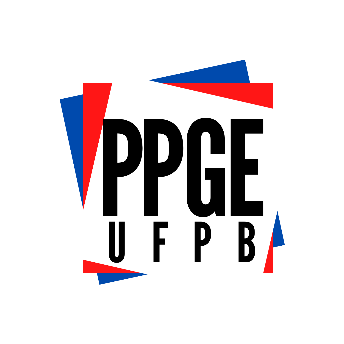 UNIVERSIDADE FEDERAL DA PARAÍBA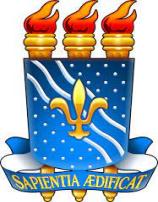 PROGRAMA DE PÓS-GRADUAÇÃO EM EDUCAÇÃOCENTRO DE EDUCAÇÃOREQUERIMENTO GERALÀ Coordenação do PPGE:A/C ________________________________________________________________________Nome:      Nome:      Nome:      Nome:      Nome:      Endereço:           Endereço:           Endereço:           Endereço:           Endereço:           Nº:      Complemento:      Complemento:      Complemento:      CEP:      Bairro:      Bairro:      Telefone:      Telefone:      Celular:      E-mail:      E-mail:      E-mail:      Nº Matricula SIGAA:      Nº Matricula SIGAA:      CPF:      CPF:      CPF:      R.G.:      R.G.:      Requer a V.Sª.João Pessoa,      /     /     Assinatura do(a) Requerente:IMPORTANTE: PARA QUE SUA SOLICITAÇÃO SEJA ANALISADA É NECESSÁRIO O ENVIO DESTE REQUERIMENTO E DOS DOCUMENTOS COMPROBATÓRIOS, TODOS EM ARQUIVO ÚNICO (obrigatoriamente em PDF).